Egg MuffinsIngredients:¾ cup of spinach6oz can diced tomatoes8 eggs¾ cup of milk1 cup of  Sharp Cheddar CheeseDirections:Drain all juice from tomatoes and spinach, set asideMix eggs and milk together, set asideAdd all ingredients together and stir until well blendedFill muffin pan ¾ way full Bake in oven at 375 degrees until eggs are set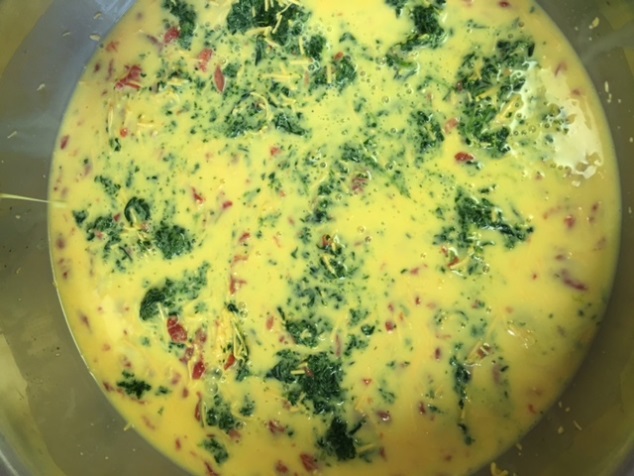 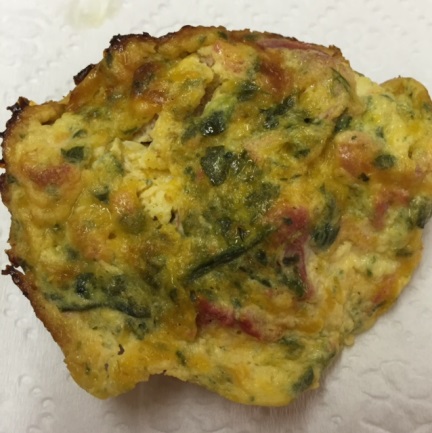 